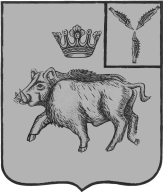 АДМИНИСТРАЦИЯ                                                                                               ЦАРЕВЩИНСКОГО  МУНИЦИПАЛЬНОГО ОБРАЗОВАНИЯБАЛТАЙСКОГО МУНИЦИПАЛЬНОГО РАЙОНАСАРАТОВСКОЙ ОБЛАСТИПОСТАНОВЛЕНИЕот  21.06.2021  № 38            с. ЦаревщинаОб утверждении методики оценки эффективности использования имущества, находящегося в муниципальной собственности  Царевщинского муниципального образования В соответствии с  Гражданским  кодексом Российской Федерации, Федеральным законом от 12 января 1996 года № 7-ФЗ «О некоммерческих организациях», Федеральным законом от 14 ноября 2002 года № 161 –ФЗ                            « О государственных и муниципальных унитарных предприятиях», Федеральным законом от 6 октября 2003 года № 131-ФЗ «Об общих принципах организации местного самоуправления    в Российской Федерации», в целях эффективного использования муниципального имущества, руководствуясь статьей 34 Устава Царевщинского муниципального образования, ПОСТАНОВЛЯЕТ:	1.Утвердить Методику оценки эффективности использования имущества находящегося в муниципальной собственности  Царевщинского муниципального образования (далее – Методика), согласно приложению к настоящему постановлению.	2. Ежегодно осуществлять оценку эффективности использования объектов недвижимого имущества находящегося в муниципальной собственности  Царевщинского муниципального образования, в соответствии с Методикой.3.Настоящее постановление вступает в силу со дня его обнародования.4. Контроль за исполнением настоящего постановления оставляю за собой. И.о. главы администрации  Царевщинского муниципального образования                                                  Е.М.Бобкова	Приложение к постановлениюадминистрации Царевщинскогомуниципального образованияот  21.06.2021  №  38Методикаоценки эффективности использования имущества находящегосяв муниципальной собственности Царевщинского муниципального образования Балтайского муниципального района Саратовской области1. Общие положения1.1. Настоящая Методика определяет процедуру взаимодействия органов местной администрации Царевщинского муниципального образования, муниципальных учреждений Царевщинского муниципального образования по осуществлению оценки эффективности использования объектов имущества, находящихся в собственности Царевщинского муниципального образования, включая земельные участки (далее - недвижимое имущество).1.2. Для целей настоящей Методики под эффективным использованием имущества понимается его использование по назначению и в соответствии с предметом, целями и видами деятельности муниципальных учреждений Царевщинского муниципального образования (далее – муниципальных учреждений), определенными в соответствии с их уставами, отсутствие фактов использования имущества третьими лицами без правовых оснований, отсутствие фактов неиспользования имущества, положительная динамика доходов, полученных от использования имущества.1.3. Оценка эффективности использования имущества проводится в целях оптимизации механизмов управления имуществом, повышения эффективности распоряжения имуществом, увеличения доходов от использования имущества и подразделяется на две группы:- имущество, переданное на праве оперативного управления муниципальным учреждениям;- имущество муниципальной казны Царевщинского муниципального образования (далее – имущество казны).2. Порядок проведения оценки эффективности использования объектов недвижимого имущества.2.1. Муниципальные учреждения ежегодно не позднее 1 апреля года, следующего за отчетным, предоставляют в администрацию Царевщинского муниципального образования,  (далее – Учредитель), следующие сведения:-сведения об объектах недвижимого имущества согласно приложению № 1;- сведения о земельных участках согласно приложению № 2;- сведения об арендаторах (пользователях) объектов недвижимости согласно приложению № 3;- значения показателей эффективности использования имущества казенными, бюджетными учреждениями Царевщинского муниципального образования, согласно приложению № 4.Сведения, указанные в абзацах 2 -4 настоящего пункта, предоставляются в отношении каждого объекта недвижимости, закрепленного за муниципальным учреждением, по состоянию на 1 января года, следующего за отчетным.Сведения, указанные в абзаце пятом настоящего пункта, предоставляются в отношении совокупности всего имущества, закрепленного за муниципальным учреждением по состоянию на 1 января года, следующего за отчетным.2.2. Администрация обобщает информацию, полученную от подведомственных им организаций, и ежегодно в срок до 1 мая года готовит сводную информацию, по форме согласно приложению № 5, с приложением информации, указанной в приложениях №№ 1-3;2.3. Администрацией, осуществляется подготовка аналитической записки         с указанием показателей целевого использования объектов недвижимого имущества, определенных в соответствии с пунктом 2.4 настоящей Методики, выводов об эффективности использования имущества муниципальными учреждениями, и пояснениями по проведенному анализу с указанием причин, повлекших неиспользование, неэффективное использование имущества.2.4. Показатели эффективности целевого использования объектов недвижимого имущества, закрепленного за муниципальными учреждениями, определяются в соответствии с таблицей №1.2.5. Показатели эффективности целевого использования объектов   недвижимого     имущества муниципальной казны Царевщинского муниципального образования, определяются в соответствии с таблицей № 2.2.6. Показатель эффективности использования акций, находящихся                       в      оперативном управлении Администрации, определяется в соответствии                     с таблицей  № 3.2.7. Оценка эффективности управления муниципальным имуществом.1) Учет муниципального недвижимого имущества в реестре муниципального имущества Царевщинского муниципального образования. Муниципальные учреждения предоставляют перечни движимого и недвижимого муниципального имущества (находящегося на балансе) по состоянию на 1 января, предшествующего года, и копии инвентаризационных описей и актов инвентаризации. 2) Исполнение плана приватизации муниципального имущества, определяется в соответствии с таблицей № 4.2.8. В соответствии с предоставленной информацией Администрация анализирует использование муниципального имущества, и по результатам рассмотрения готовит предложения по повышению эффективности использования имущества, в том числе вовлечению выявленного неиспользуемого имущества в хозяйственный оборот главе Царевщинского муниципального образования.Приложение № 1                                                                                                                                                          к Методике  оценки эффективности    использования                                                      имущества, находящихся в муниципальной                                                                      собственности Царевщинского муниципального образованияСведения об объекте недвижимого имущества(полное наименование организации (балансодержателя объекта))по состоянию на "	"	20  годаДанные, отраженные в форме, подтверждаю:Руководитель организации (балансодержателя объекта): 	/	/(должность)	(подпись)	(Ф.И.О.)Главный бухгалтер организации (балансодержателя объекта): 	/	/(должность)	(подпись)	(Ф.И.О.)Приложение № 2                                                                                                                                                      к Методике  оценки эффективности    использования                                                      имущества, находящихся в муниципальной                                                                      собственности Царевщинского муниципального образованияСведения о земельном участке(полное наименование организации (балансодержателя объекта)по состоянию на "	"_	20	годаДанные, отраженные в форме, подтверждаю:                                                                         Руководитель организации (балансодержателя объекта):__________________________                _____________          _____________________ (должность)	(подпись)	(Ф.И.О.)Главный бухгалтер организации (балансодержателя объекта):__________________________                _____________          _____________________ (должность)	(подпись)	(Ф.И.О.)Приложение № 3                                                                                                                                          к Методике  оценки эффективности    использования                                                                       имущества, находящихся в муниципальной                                                                      собственности Царевщинского муниципального образованияСведения об арендаторе (пользователе) объекта недвижимости по состоянию на "	"_	20	года____________________________________________________________________(полное наименование организации (балансодержателя объекта)       ____________________________________________________________________                                                  (наименование объекта недвижимости)     ______________________________________________________________________                                            (местонахождение объекта недвижимости)Данные, отраженные в форме, подтверждаю:                                                                                     Руководитель организации (балансодержателя объекта):__________________________                _____________          _____________________ (должность)	(подпись)	(Ф.И.О.)Главный бухгалтер организации (балансодержателя объекта):__________________________                _____________          _____________________ (должность)	(подпись)	(Ф.И.О.)Приложение № 4                                                                                                                                                   к Методике  оценки эффективности    использования                                                                       имущества, находящихся в муниципальной                                                                      собственности Царевщинского муниципального образованияЗначения показателей эффективности использования                                                                                  имущества муниципальными учреждениями Царевщинского муниципального  образования                        по состоянию  на "	"	20	годаДанные, отраженные в форме, подтверждаю:Руководитель организации (балансодержателя объекта):__________________________                _____________          _____________________ (должность)	(подпись)	(Ф.И.О.)Главный бухгалтер организации (балансодержателя объекта):__________________________                _____________          _____________________ (должность)	(подпись)	(Ф.И.О.)Таблица № 1                                                                                                                                                                                                                                                 к Методике  оценки эффективности    использования                                                                                                                                                 имущества, находящихся в муниципальной                                                                                                                                                               собственности Царевщинского муниципального образованияТаблица № 2                                                                                                                                                                                                                                                 к Методике  оценки эффективности    использования                                                                                                                                                 имущества, находящихся в муниципальной                                                                                                                                                               собственности Царевщинского муниципального образованияТаблица № 3                                                                                                                                                                                                                                                 к Методике  оценки эффективности    использования                                                                                                                                                 имущества, находящихся в муниципальной                                                                                                                                                               собственности Царевщинского муниципального образованияТаблица № 4                                                                                                                                                                                                                                                 к Методике  оценки эффективности    использования                                                                                                                                                 имущества, находящихся в муниципальной                                                                                                                                                               собственности Царевщинского муниципального образованияк Методике оценки эффективности использования имущества, находящихся в муниципальной1Кадастровый номер объекта недвижимости2Наименование объекта недвижимости (указывается в соответствии из ЕГРН)3Местонахождение объекта4Назначение объекта5Основание	нахождения	(право	пользования),	номер	распорядительного документа, дата6Общая площадь в кв. м (с указанием полезной площади и площади помещений общего пользования)7Протяженность, км8Балансовая стоимость, руб.9Остаточная стоимость, руб.10Технический паспорт (план), номер, дата11Кадастровый паспорт, номер, дата12Описание	физического	состояния	объекта	(удовлетворительное, неудовлетворительное, иные сведения)13Государственная регистрация права оперативного управления, хозяйственного ведения (дата, номер регистрационной записи)14Общая площадь в кв. м, используемая балансодержателем, для оказания платных услуг и осуществления иной приносящей доход деятельности, предусмотренной уставом (с указанием полезной площади и площади помещений общего пользования, за исключением площадей, предоставленных иным лицам) (информация предоставляется муниципальными учреждениями Царевщинского муниципального образования")15Общая площадь в кв. м, занимаемая на праве аренды (безвозмездного пользования) (с указанием полезной площади и площади помещений общего пользования)16Иное обременение (основание, срок действия обременения)17Количество арендаторов (пользователей)18Площадь свободных (неиспользуемых) помещений в кв. м (с указанием полезной площади и площади помещений общего пользования)19Данные по земельному участку, на котором располагается объект недвижимости (кадастровый номер, разрешенное использование, площадь в кв. м)20Сумма доходов, полученная в отчетном году от использования объекта недвижимости, в руб., в том числе:20от сдачи имущества в аренду20от оказания услуг (выполнения работ)21Сумма расходов, направленная на содержание объекта недвижимости в руб., в том числе:21выплата налога на имущество21имущество, переданное в аренду21имущество, переданное в безвозмездное пользование21имущество, используемое для оказания платных услуг (выполнения работ)1Кадастровый номер земельного участка2Местоположение3Категория земель4Вид разрешенного использования5Площадь, кв. м6Вид права на земельный участок (постоянное (бессрочное) пользование, безвозмездное пользование, аренда)7Документ - основание предоставления (дата, номер)8Государственная	регистрация	права	пользования (дата, номер  регистрационной записи)9Количество объектов недвижимости, расположенных на земельном участке10Наименования и площади объектов недвижимости, расположенных на земельном участке11Площадь земельного участка, используемая для уставной деятельности, кв. м12Площадь земельного участка, переданная в пользование третьим лицам, в том числе сервитут, кв. м13Размер арендной платы/земельного налога за земельный участок (руб./кв. м)14Кадастровая стоимость земельного участка15Обременения1Полное и сокращенное наименование арендатора (пользователя)2Юридический адрес (полный)3Сведения об учредителе (полное наименование, юридический адрес)4Должность, фамилия, имя, отчество руководителя (полностью)5Телефон руководителя, факс6Номер и дата заключения договора аренды (пользования)7Номер и дата дополнительного соглашения к договору аренды (пользования)8Реквизиты	решения	уполномоченного	органа	о	согласовании	передачи имущества в аренду (пользование)9Срок действия договора аренды (пользования)10Государственная	регистрация	аренды	(пользования),	дата,	номер регистрационной записи11Общая/полезная площадь занимаемых помещений, кв. м12Цель использования помещений (офис, склад, магазин, производственное, гараж, иное)13Количество субарендаторов14Общее количество площадей, сданных в субаренду, кв. м15Размер годовой арендной платы, руб.Nп/пНаименование показателяЕдиница измерения20	 (предыду щий год) (факт)20	 (отчетный год) (факт)123451Сумма	доходов,	полученная	от	использования имущества, в том числе:тыс. руб.1.1От сдачи имущества в арендутыс. руб.1.2От оказания платных услуг (выполнения работ)тыс. руб.1.3От оказания услуг (выполнения работ) в соответствии с муниципальным заданием, утвержденным учредителемтыс. руб.2Сумма	расходов,	направленная	на	содержание имущества, в том числе:тыс. руб.2.1Выплата налога на имуществотыс. руб.2.2Имущество, переданное в арендутыс. руб.2.3Имущество,	переданное	в	безвозмездное пользованиетыс. руб.2.4Имущество, используемое для оказания платных услуг (выполнения работ)тыс. руб.3Общая	балансовая	(остаточная)	стоимость имущества, в том числе:тыс. руб.3.1Недвижимое имущество, в том числе:тыс. руб.3.1.1Имущество, переданное в арендутыс. руб.3.1.2Имущество,	переданное	в	безвозмездное пользованиетыс. руб.3.1.3Имущество, используемое для оказания платных услуг (выполнения работ)тыс. руб.4Количество объектов недвижимого имуществаединиц5Общая площадь объектов недвижимого имущества,кв. м.в том числе:5.1Имущество, переданное в арендукв. м.5.2Имущество,	переданное	в	безвозмездное пользованиекв. м.5.3Имущество, используемое для оказания платных услуг (выполнения работ)кв. м.6Износ основных средств%7Сумма, направленная на восстановление основных средств за счет средств, полученных от оказания платных услуг (выполнения работ)тыс. руб.Показатели эффективности целевого использования объектов недвижимого имущества, закрепленного за муниципальными учреждениямиПоказатели эффективности целевого использования объектов недвижимого имущества, закрепленного за муниципальными учреждениямиПоказатели эффективности целевого использования объектов недвижимого имущества, закрепленного за муниципальными учреждениямиПоказатели эффективности целевого использования объектов недвижимого имущества, закрепленного за муниципальными учреждениямиПоказатель использования объекта недвижимого имущества, закрепленного за муниципальным учреждениемN  Sобщ.  Sисп. 100%Sобщ.Sисп.  Sд.  Sар.Sобщ. - общая площадь объекта недвижимого имущества;Sисп. - площадь объекта недвижимого имущества, используемая учреждением, рассчитанная по формуле:Sд. - площадь объекта недвижимого имущества, используемая учреждением для оказания муниципальных услуг при выполнении муниципального задания, утвержденного учредителем, платных услуг и осуществления иной приносящей доход деятельности;Sар. - площадь объекта недвижимого имущества, переданная в пользование третьим лицам по договорам аренды, безвозмездного пользования, иным основаниям.При расчете показателя целевого использования объекта недвижимого имущества площадь недвижимого имущества применяется без учета площади помещений общего пользования (коридоров, тамбуров, переходов, лестничных клеток, лифтовых шахт, внутренних открытых лестниц, помещений, предназначенных для размещения инженерного оборудования и инженерных сетей) (далее - помещения общегопользования).Часть объекта недвижимого имущества	признается неиспользуемой, и Учредителем, осуществляется	подготовка предложений по повышению эффективности	использования объекта недвижимого имущества при следующих значениях N:20% - в случае, если Sобщ. < 200 кв. м; 10% - в случае, если Sобщ. >= 200 кв. м, но < 500 кв. м;5% - в случае, если Sобщ. >= 500 кв. м.Показатель целевогоиспользованияN  Sобщ.  Sисп.Sобщ. - общая площадь земельного участка;Sисп. - площадь земельного участка, используемаяЧасть земельного участка признаетсянеиспользуемой, если значение Nземельного участкапо	целевому	назначению	(с	учетом	вида разрешенного использования).превышает установленные градостроительным регламентом предельные (минимальные) размеры земельных участков в пределах соответствующей территориальнойзоныПоказатели эффективности целевого использования объектов недвижимого имуществамуниципальной казны Царевщинского муниципального образованияПоказатели эффективности целевого использования объектов недвижимого имуществамуниципальной казны Царевщинского муниципального образованияПоказатели эффективности целевого использования объектов недвижимого имуществамуниципальной казны Царевщинского муниципального образованияПоказатели эффективности целевого использования объектов недвижимого имуществамуниципальной казны Царевщинского муниципального образованияПоказатели эффективности целевого использования объектов недвижимого имуществамуниципальной казны Царевщинского муниципального образованияПоказатели эффективности целевого использования объектов недвижимого имуществамуниципальной казны Царевщинского муниципального образованияПоказатели эффективности целевого использования объектов недвижимого имуществамуниципальной казны Царевщинского муниципального образованияПоказатели эффективности целевого использования объектов недвижимого имуществамуниципальной казны Царевщинского муниципального образованияПоказатели эффективности целевого использования объектов недвижимого имуществамуниципальной казны Царевщинского муниципального образованияДоля земли, находящейся в муниципальной казне, переданной в арендуPзем = Sар / SобщSар	- площадь сдаваемых в аренду земель, находящихся в казне;Sобщ	- общая площадь земель, находящихся в муниципальной казне.Sар	- площадь сдаваемых в аренду земель, находящихся в казне;Sобщ	- общая площадь земель, находящихся в муниципальной казне.Нормативное значение показателя (значение (соотношение), при котором использование (управление) муниципальным имуществом по данному показателю оценки признается эффективным) – (далее - нормативное значение)Pзем(отч)       > = Pзем(пред)     , где:Pзем(отч) - значение показателя за отчетный период:Pзем(пред)_ - значение показателя за период, предшествующий отчетномуНормативное значение показателя (значение (соотношение), при котором использование (управление) муниципальным имуществом по данному показателю оценки признается эффективным) – (далее - нормативное значение)Pзем(отч)       > = Pзем(пред)     , где:Pзем(отч) - значение показателя за отчетный период:Pзем(пред)_ - значение показателя за период, предшествующий отчетномуНормативное значение показателя (значение (соотношение), при котором использование (управление) муниципальным имуществом по данному показателю оценки признается эффективным) – (далее - нормативное значение)Pзем(отч)       > = Pзем(пред)     , где:Pзем(отч) - значение показателя за отчетный период:Pзем(пред)_ - значение показателя за период, предшествующий отчетномуНормативное значение показателя (значение (соотношение), при котором использование (управление) муниципальным имуществом по данному показателю оценки признается эффективным) – (далее - нормативное значение)Pзем(отч)       > = Pзем(пред)     , где:Pзем(отч) - значение показателя за отчетный период:Pзем(пред)_ - значение показателя за период, предшествующий отчетномуНормативное значение показателя (значение (соотношение), при котором использование (управление) муниципальным имуществом по данному показателю оценки признается эффективным) – (далее - нормативное значение)Pзем(отч)       > = Pзем(пред)     , где:Pзем(отч) - значение показателя за отчетный период:Pзем(пред)_ - значение показателя за период, предшествующий отчетномуДоля доходов от арендных платежей за землю и продажа права земли в собственных доходах бюджетаDар зу = Dар зу / Dсб.б. * 100%Dар зу - доход от сдачи в аренду земель и продажи права аренды земли, находящихся в муниципальной казне;Dсб.б. - собственные доходы бюджета МО (к собственным доходам бюджета относятся налоговые и неналоговые доходы бюджета)Dар зу - доход от сдачи в аренду земель и продажи права аренды земли, находящихся в муниципальной казне;Dсб.б. - собственные доходы бюджета МО (к собственным доходам бюджета относятся налоговые и неналоговые доходы бюджета)Нормативное  0,3%.значение-неменееПрирост дебиторской задолженности по договорам арендыZдеб (отч) < Zдеб (пред)Zдеб (отч) – значение показателя на отчетную дату;Zдеб	(пред)	-	значение	показателя	на предшествующую отчетную дату.Zдеб (отч) – значение показателя на отчетную дату;Zдеб	(пред)	-	значение	показателя	на предшествующую отчетную дату.Доля	доходов	отприватизации	землив	собственных доходах бюджетаDd зу пр = D зу пр / Dсб.б. * 100%,D   зу   пр	-	доход	от	приватизации находящихся  в муниципальной казне;земель,Нормативное0,1%.значение-неменееDсб.б. - собственные доходы бюджета МО (к собственным доходам бюджета относятся налоговые и неналоговые доходы бюджета)Средняя доходность от аренды землиD ср.зу.ар = D зу.ар./S зу.ар.D зу.ар – совокупный доход от аренды земель, находящихся в муниципальной казне;S зу.ар – общая площадь земель, находящихся в казне и предоставляемых в аренду.Нормативное значениеD ср.зу.ар >=	D' ср.зу.ар х К инф., где:D ср.зу.ар – значение показателя за отчетный период;D' ср.зу.ар – значение показателя за период предшествующий отчетному; К	инф	–		индекс		роста потребительских	цен	(по	данным Росстата).Средняя доходность от приватизации землиD ср.зу.пр = D зу.пр./S зу.пр.,D зу.пр – совокупный доход от приватизации земель, находящихся в муниципальной казне;S зу.ар –площадь приватизированных земельНормативное значение:D ср.зу.пр >=	D' ср.зу.пр х К инф., где:D ср.зу.пр – значение показателя за отчетный период;D' ср.зу.пр – значение показателя за период предшествующий отчетному; К	инф	–		индекс		роста потребительских	цен	(по	даннымРосстата).Площадь неиспользуемых объектов недвижимого имущества муниципальной казны, за исключениемземельных участковРзд = Sобщ - SперSобщ – общая площадь зданий, сооружений, находящихся в муниципальной казне;Sпер - площадь зданий, сооружений переданных по договорам аренды, безвозмездного пользования и иным договорам, предусматривающим переход прав владения (пользования)Нормативное значение:Рзд (отч) <= Рзд (пред), где:Рзд (отч) – значение показателя за отчетный период;Рзд (пред) - значение показателя за предшествующий период.Доля доходов отприватизации зданий(сооружений, помещений) в собственных доходахбюджетаDd зд. пр = D зд. пр / Dсб.б. * 100%D   зд.   пр	-	доход	от	приватизации	зданий(сооружений,	помещений),	находящихся	вмуниципальной казне (помещений);Dсб.б. - собственные доходы бюджета МО.Нормативное значение - не менее0,1%Показатель эффективности использования акций, находящихся в оперативном управлении АдминистрацииПоказатель эффективности использования акций, находящихся в оперативном управлении АдминистрацииПоказатель эффективности использования акций, находящихся в оперативном управлении АдминистрацииПоказатель эффективности использования акций, находящихся в оперативном управлении АдминистрацииДоля доходов от использования акцийPбюдж = D див / StакцD див		- дивиденды, поступившие в отчетном году по итогам деятельности предшествующего финансового года; Stакц	стоимость	акций	(долей	в уставном капитале) организацийНормативное значение:Pбюдж( отч) >= Pбюдж (пред),Pбюдж( отч) - значение показателя за отчетный периодPбюдж (пред) - значение показателя за период, предшествующий отчетномуИсполнение плана приватизации муниципального имуществаИсполнение плана приватизации муниципального имуществаИсполнение плана приватизации муниципального имуществаРприв = Сфакт/СпланСфакт – фактические поступления в бюджет Солонцовского сельского поселения от приватизации муниципального имущества в отчетном периоде;Сплан – плановые значения по доходам бюджета от приватизации муниципального имущества в отчетном периоде.Нормативное значение – Р >= 100%, где:Р – значение показателей за отчетный период